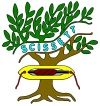 Scissett Middle SchoolWorking together, respecting all, because everyone matters CEIAG Access Providers Policy	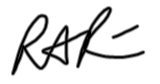 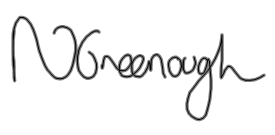 Signed:  ____________________                    ___________________                Headteacher                                        Chair of GovernorsAgreed:  9th October 2019To be reviewed: October 2020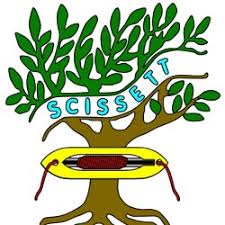 IntroductionThis policy statement sets out the school’s arrangements for managing the access of providers to pupils at the school for the purpose of giving them information about the provider’s education or training offer. This complies with the school’s legal obligations under Section 42B of the Education Act 1997.Pupil entitlement All pupils in Years 6-8 are entitled:  to find out about technical education qualifications and apprenticeships opportunities, as part of a careers programme which provides information on the full range of education and training options available at each transition point;  to hear from a range of local providers about the opportunities they offer, including technical education and apprenticeships – through options events, assemblies and group discussions and taster events;  to understand how to make applications for the full range of academic and technical courses. Management of provider access requests Procedure A provider wishing to request access should contact Adele Greenleaf, Head of Careers, Telephone: 01484 865444; Email: agreenleaf@scissett.comOpportunities for access A number of events, integrated into the school careers programme, will offer providers an opportunity to come into school to speak to pupils.The Year plan is the Gatsby Checklist attached.Please speak to our Careers Leader to identify the most suitable opportunity for you. Premises and facilities The school will make the main hall, classrooms or private meeting rooms available for discussions between the provider and students, as appropriate to the activity. The school will also make available AV and other specialist equipment to support provider presentations. This will all be discussed and agreed in advance of the visit with the Careers Leader or a member of their team. Providers are welcome to leave a copy of their prospectus or other relevant course literature at the Careers Resource Centre, which is managed by the school librarian. The Resource Centre is available to all students at lunch and break times. Approval and review Approved by Governors at Curriculum and Standards Committee 9th October 2019Next review: October 2020 Gatsby Checklist for Careers Action Plan 2020.Gatsby Benchmarks colour code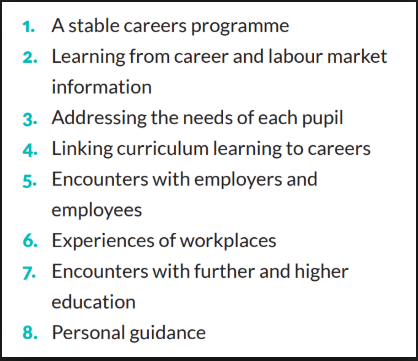 AutumnSpringSummerYr 5Transition to SMS – Harry Potter Quiz December 2019Transition – STEM projectJanuary 2020Transition sessionsCPD/meetingsAnd clubsCareers hub – 1-year review 10th Sept 2019 – Gatsby benchmark 7Skills Network – Leeds 2nd October AGR to attendICT manager – upgrade to Compass+ O 2019 – Pilot schoolCEIAG Network 15th OctoberCareers and LMI – delivered by Francis from CEC 11th OctoberWell-being survey for staffCareers staff survey – Oct 2019Parents provision survey Oct 2019Governor CPD – Francis Burkinshaw CEC 6th Dec 2019Textile CPD – Camira Fabrics– November Teach Meet – 19th November – Training on Bordieus and Manduras Career Theories.  CPD on Apprenticeships – L.Beever from National Apprenticeship societyCPD – Apprenticeships – L.Beever Dec 2019 – From National Apprenticeship ServiceCareer ready – Alison MattockCPD for all staff 6th January 2019 (careers in the curriuculum)Drama club – PP/FSM and others.  Banduras theory of self-efficacy - Social Cognitive Career Theory – Raising aspirations and self-efficacy.Teach Meet – What is an Apprenticeship?January 14th - AGROpus training – SEND in CareersCareers hub – CEIAG Meeting – Jan 2020 – Contacts with HE/FE and Apprenticeship providersMeeting with Head teacher AL about Careers in Curriculum week.Meeting with HOD Science – Magna and STEM UNI VisitMeeting with Head of Careers at Shelley College Jan 2020 – To do Compass together.CPD – ED – Careers in MathsCEC – Thursday 23rd JanuaryLGBT inclusion course (how to help with careers)  20/4/2020Safeguarding Training 24/4/20CEC Careers meeting 27/4/20 AGR/FBCareers webinar – Building a stable Careers programme 28/4/20CEIAG phone meeting 29/04/20 AGR/FBASK – Apprenticeship training 30/04/20Careers meeting with AGR/AGL/AC 7/5/20CEC course – presenting your careers programme 12/05/2020ASK – Practical ways to boost employability skills in lockdown  14//05/2020CEIAG phone meeting 18/05/20 AGR/FBCEC – How to evaluate yours careers provision 19/05/20ASK – How your subject links to Apprenticeships 19/05/20CEC – Careers Leadership Surgery 22/05/20Year 6PHSE – Wellbeing and mental health – growth mind-set and irrational thinkingGoogle review questionnaireHuddersfield Giants teaching Girls rugbyForm time Booklets – What do I want to be when I grow up?Drama - Mock interviews Careers Assembly Where can you find information in school on careers?  Teachers who have had other jobsMonday 4th NovemberCareer Ready – Starters in all lessons all week on Careers in the Curriculum.School representative volunteersRecycling clubTheatre set design clubCareers in the CurriculumDesign Technology – FoodWhat jobs and careers are involved with food packaging and labelling?TextilesTarget Market and client profiles.How to make a profit when making a textile item.Careers in the CurriculumMusic – Orchestra did a performance and all the way through talked about jobs and careers in music.Holocaust exhibition guides – PP/FSM students.  Holocaust exhibition guides – PP/FSM students.  Riot ACT – Road safety and talk about Careers in Acting – 12th NovemberCulture Capitol – Book of knowledgeDrama club – PP/FSM and others.  Banduras theory of self-efficacy - Social Cognitive Career Theory – Raising aspirations and self-efficacy.ASK Apprentices Assembly – Linda BeeverAssembly – What is LMIHarry Potter - Museum Visit – Students will fill out a booklet including: How many careers can you think of that were involved in the making of the film Harry Potter?This is a museum – How many different careers can you think of that go into making this museum successful?PHSE – Money MattersForm time Booklets – What do I want to be when I grow up?Homework project – My family and the jobs they do.Assembly – what is an Apprenticeship?Science Fair joint with Kirkburton Middle SchoolHuddersfield university doing science experiments.Theatre Performance – Students acting, choreography, Lighting and sound.Lion King – Theatre Trip – workplace visitAssembly – What to expect at Shelley College?  Monday 13th January and 2nd MarchCareer Ready – Starters in all lessons all week on Careers in the Curriculum.Drama club – PP/FSM and others.  Banduras theory of self-efficacy - Social Cognitive Career Theory – Raising aspirations and self-efficacy.Future Goals Booklets sent to parentsSchool representative volunteersRecycling clubTheatre set design clubCreative writing at Cannon Hall – Culture Capitol and Careers feedback sheetsScissett Summer Fair – Enterprise drop down – to visit fair to raise money for charities. Postponed due to CoronaWellbeing drop down day activities to build self-resilience and look at strengths and weaknesses. Postponed due to CoronaCulture Capitol – Book of knowledgeDrama club – PP/FSM and others.  Banduras theory of self-efficacy - Social Cognitive Career Theory – Raising aspirations and self-efficacy.School representative volunteersRecycling clubTheatre set design clubCareers in the CurriculumMaths – Theme Park project The scenario - A plot of land has become available and you have decided to build a brand-new theme park.You have managed to secure a £500 000 loan from the bankDuring this activity the students have a range of tasks to complete, from building your theme park, to working out how much it costs to run and most importantly working out how much profit you can makeAll Students set Careers school work at home.Buzz testEmployability skillsBBC Bitesize CareersThe Wow ShowCareers in the CurriculumYear 7PHSE – Wellbeing and mental health – resilience and self-esteem, reflectionCareers Assembly Where can you find information in school on careers? Teachers and their other careers.Form time Booklets – What is an Apprenticeship?School representative volunteersRecycling clubTheatre set design clubGoogle review questionnaireHuddersfield Giants teaching Girls rugbyASK Apprentices Assembly – Linda BeeverDrama club – PP/FSM and others.  Banduras theory of self-efficacy - Social Cognitive Career Theory – Raising aspirations and self-efficacy.Holocaust exhibition guides – PP/FSM students.  Apprenticeship booklet in form timeHolocaust exhibition guides – PP/FSM students.  Culture Capitol – Book of knowledgeMonday 4th NovemberCareer Ready – Starters in all lessons all week on Careers in the Curriculum.Assembly – What is LMICareers in the CurriculumDesign Technology – Food Unusual careers in Food technologyCareers in Food that need ScienceTextilesSuperdry the company and what is an entrepreneur?PHSE – jobs through the ages, career speed dating, unemployment, part time jobs, modern and futuristic jobs, reflectionHomework project   futuristic jobs and a career I would like to have.Form time Booklets – What is an Apprenticeship?Assembly – what is an Apprenticeship?Drama club – PP/FSM and others.  Banduras theory of self-efficacy - Social Cognitive Career Theory – Raising aspirations and self-efficacy.Apprenticeship/STEM Female Ambassador AssemblyApprenticeship booklet in form timeCulture Capitol – Book of knowledgeAssembly – Labour Market InformationMagna STEM visit – all year 7 to go to Magna - Get up to Speed with STEM is a chance to see some of the UK's most exciting science, technology & engineering inventions, and meet the people who design, build and operate them! Speak to businesses, inventors, apprentices and education providers on the future of these industries, at this showcase event.Magna – While we are there the student will fill in a worksheet about how many careers, they can think of that would be involved in making this Steel Museum so successful.Monday 13th January and 2nd MarchCareer Ready – Starters in all lessons all week on Careers in the Curriculum.Careers in the CurriculumScience weekDesigning and creating new perfume and marketing it.SEND students – Visit to workplace – KAL Sports CentreTheatre Performance – Students acting, choreography, Lighting and sound.Business Enterprise Coordinator Assembly on How to run your own business or be an EntrepreneurEnterprise/entrepreneur lunchtime clubAssembly – What to expect at Shelley College?  School representative volunteersRecycling clubTheatre set design clubLion King – Theatre Trip – workplace visitCareers in ICT for GirlsFuture Goals Booklets sent to parentsC&K Interview skills carousel (Thursday 6th May) INTERVIEW SKILLS WORKSHOPS -  Students prepare for job, college and university interviews and build confidence. Students take part in a speed dating style mock interview and put all they’ve learned in to practice. Targeting Gatsby Benchmark 2 and 5. Postponed due to CoronaCareers fairStudents will attend a 1-hour session in careers fair in our gym. Postponed due to CoronaCulture Capitol – Book of knowledgeDrama club – PP/FSM and others.  Banduras theory of self-efficacy - Social Cognitive Career Theory – Raising aspirations and self-efficacy.Careers in the curriculumDrop down day where students move around subjects doing practical lessons to do with the world of work. Postponed due to CoronaWellbeing drop down day activities to build self-resilience and look at strengths and weaknesses. Postponed due to CoronaQuarry Bank MillStudents will discover what it what like to work in a mill in the olden days.  The apprenticeship house is used to show how apprenticeships have changed and a worksheet on jobs in the past is filled in.School representative volunteersRecycling clubTheatre set design clubNumeracy and literacy Teaching mentorsEnterprise Summer FairAll year 7 run a summer fair – they meet/research their clients (charity) budget and plan stalls – then run stalls to make a profit. Postponed due to CoronaAll Students set Careers school work at home.Buzz testEmployability skillsBBC Bitesize CareersThe Wow ShowCareers in the CurriculumYear 8PHSE – Wellbeing and mental health – Diversity, sexual/gender, identity and belongingCareers Assembly Where can you find information in school on careers? What visits am I doing this year? Teachers and their other careers.Form time Booklets – What is an Apprenticeship?STEM Club Electronics/Design and make a droneGoogle review questionnaireHuddersfield Giants teaching Girls rugbyHolocaust exhibition guides – PP/FSM students.  Drama club – PP/FSM and others.  Banduras theory of self-efficacy - Social Cognitive Career Theory – Raising aspirations and self-efficacy.Holocaust exhibition guides – PP/FSM students.  School representative volunteersRecycling clubTheatre set design clubASK Apprentices Assembly – Linda BeeverCulture Capitol – Book of knowledgeArts Award – Workplace visit to Yorkshire Sculpture park.CV workshop for PP/FSM/SEND – C&K CareersMonday 4th NovemberCareer Ready – Starters in all lessons all week on Careers in the Curriculum.Schools Careers Journalist Competition English department – Careers in the curriculum  Syngenta chemistry workshops designed for Year 8 pupils and shall provide:         A ‘kids lab’ experience with science demonstrations on filtration and distillation, along with an illustration of mechanical equipment used in the processing industry         A tour of a production plant to ‘see science in action’.Apprenticeship booklet in form timeApprenticeship Roadshow Assembly – 1 hour assembly with 6 apprentices – question and answer sessions.CV WORKSHOP (YEAR 8) Designed to explain what a CV is and how to put one together. Employers talk about what they looking for, how they score and evaluate CVs, what and what not to include. Students will start working on their own CV. Targeting Gatsby Benchmark 2 and 5.Engineering taster session at Leeds University.University visitHuddersfield New College visit.Honley High school careers fair for SENDTheatre tripStudents fill in worksheet that involves all the careers that go into running a theatre.  Hopefully next year we can get a backstage tour.Careers in the CurriculumDesign Technology – FoodWhat is the difference between a food scientist/Microbiologist/Environmental Health office/Food standard agent?TextilesCareers in Textile Design – journalist, bloggers or designers.  Which would be best and why?Careers in the CurriculumMusic – Rock Band -  did a performance and all the way through talked about jobs and careers in music.Assembly – What is LMINumeracy Mentors – Apply with job application for job.Young reporters’ teamOpen Evening Caterers – FSM/PP students who are interested in catering/hospitality to plan/prepare and serve at new parents open evening.PHSE – Who am I? strengths and weaknesses, skills, routes available, Apprenticeships.Homework project A 3d model of who I am.Form time Booklets – What is an Apprenticeship?STEM Club Electronics/Design and make a droneUniversity visitDrama club – PP/FSM and others.  Banduras theory of self-efficacy - Social Cognitive Career Theory – Raising aspirations and self-efficacy.Apprenticeship/STEM Female Ambassador AssemblyApprenticeship booklet in form timeAssembly – what is an Apprenticeship?Culture Capitol – Book of knowledgeAssembly – Labour Market InformationSchool representative volunteersRecycling clubTheatre set design clubThroughout the year each Year 8 student does office duty for a day.A group of students run the school shopA group of students run the Achievement Award shopCareers in the CurriculumScience - Careers focusWhen teaching this module encourage appropriate careers linked to this work;– doctors /nurses /dieticians / nutritionists /personal trainers (research homework on one of the careers)Science weekThe world of RoboticsMedical Heart dissectionAssembly – What to expect at Shelley College?  Yr 9 OptionsTheatre Performance – Students acting, choreography, Lighting and sound.Monday 13th January and 2nd MarchCareer Ready – Starters in all lessons all week on Careers in the Curriculum.Business Enterprise Coordinator Assembly on How to run your own business or be an EntrepreneurEnterprise/entrepreneur lunchtime clubLion King – Theatre Trip – workplace visitCareers in ICT for GirlsFuture Goals Booklets sent to parentsCareers in the curriculumDrop down day where students move around subjects doing practical lessons to do with the world of work. Postponed due to CoronaCareers in the CurriculumEnglish Department - Journalistic team project scheme of work, resulting in students learning about newspapers/ journalism/ news articles and writing and editing one based on local/ school news in teams.Careers in the CurriculumPhysical Education DepartmentSports leader who referee matches for students at the neighbouring first schools.‘BUILD YOUR FUTURE’ CAREERS EVENT-  Half day carousel-style careers event featuring 4 delivery workshops. Students will learn about their options, the labour market and what employers and universities are looking for in applications and interviews. All sessions are co-delivered by careers advisers and employers or ambassadors. Targeting Gatsby Benchmark 2, 3, 5 and 7. Postponed due to CoronaCulture Capitol – Book of knowledgeDrama club – PP/FSM and others.  Banduras theory of self-efficacy - Social Cognitive Career Theory – Raising aspirations and self-efficacy.STEM Club Electronics/Design and make a droneCareers fairStudents will attend a 1-hour session in careers fair in our gym. Postponed due to CoronaWellbeing drop down day activities to build self-resilience and look at strengths and weaknesses. Postponed due to CoronaResilience sessions for vulnerable students. Postponed due to CoronaYorkshire Wildlife Park visitStudents complete a worksheet including all the careers that are involved in running a Wildlife Park Postponed due to CoronaVisits to Shelley CollegeUniversity visitBarnsley College visit(Hair and Beauty, Sport, performing Arts and University Campus) Postponed due to CoronaAll Students set Careers school work at home.Buzz testEmployability skillsBBC Bitesize CareersThe Wow ShowCareers in the Curriculum12345678